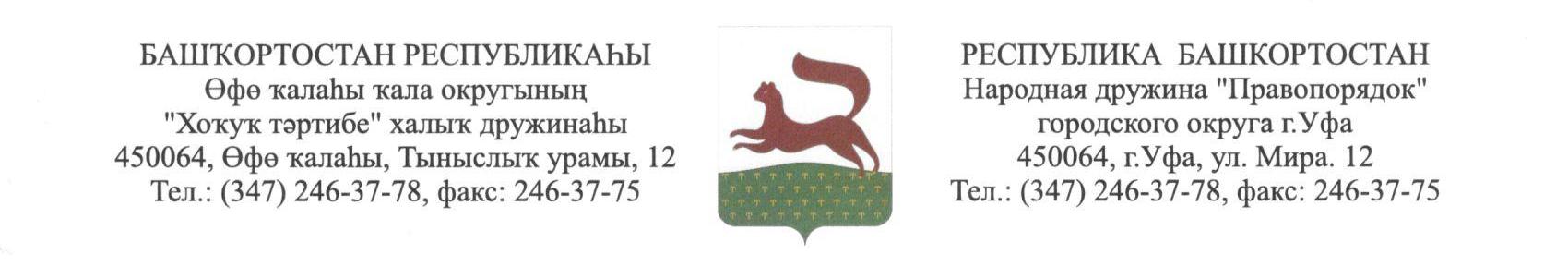 СПРАВКА № _______ г.Уфа	«_____» _________ 201__ г.	Дана члену отряда № _____ народной дружины «Правопорядок» городского округа город Уфа Республики Башкортостан
 ______________________________________________________________(Фамилия, имя__________________________________________________________________,и отчество)№  удостоверения ________, о том, что в период с ______________________ по ____________________________ им осуществлено ____________ выходов на дежурство с _____ до ______ часов по охране общественного порядка, в качестве народного дружинника.Даты выходов на дежурство по журналу учета:__________________________________________________________________________________________________________________________________________________________________________________________________________________________________________________________________________________(дата, месяц прописью и год)	Справка дана для предоставления по месту работы, в целях оформления ежегодного дополнительного отпуска, в соответствии с Федеральным законом от 02 апреля 2014 года № 44-ФЗ «Об участии граждан в охране общественного порядка» и Законом Республики Башкортостан
от 30 июня 2015 года № 240-з «О народных дружинниках в Республике Башкортостан».Командир народной дружины«Правопорядок»	А.Г. ЯковлевМ.П.Исп  .К. Карабаев232 55 71